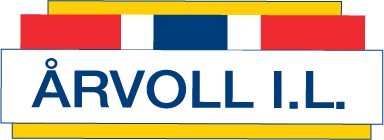 Protokoll Hovedstyremøte tirsdag 19.04.22 kl. 1800 KlubbhusetTil stedeForfallIkke møttLeder:Ann-Karin Linnerud (AK)xNestleder:Camilla Haugland (CH)xSekretær:Solveig Fossum-Raunehaug (SFR)xStyremedlem:Geir Kallevåg (GK)xStyremedlem:Bjørn Oscar Unander (BOU)xStyremedlem:Jan Fredrik Øveråsen (JFØ)xStyremedlem:Ingrid Stokkeland (IS)xRegnskapsansvarlig:Kristin Haarseth (KH)xVaramedlem:Einar Haarseth (EH)xType sakSaks nr.AnsvarFristH22/2022 Innkalling og protokoll fra møte 22.3.2022Vedtak: GodkjentAK H23/2022 ØkonomiAlle grupper leverer kvartalsregnskapUtestående medlemskontingenter ca. 300Medlemmer 1157KristinGodkjenne fullmaktsmatrisenVedtak: GodkjentH24/2022 Saker til behandling/diskusjon/beslutningAKDamelag FotballVedtak: Det opprettes en komite med to fra HS og to fra fotballen. Fra HS stiller Geir og Bjørn Oscar. Komiteen utarbeider et forslag til etablering av seniorlag innen damefotballen, både sportslig og finansielt. AnleggVedtak: HS stiller med en representant i anleggskomiteen. Geir stiller. StrategiVedtak: HS inviterer en fra idrettskretsen eller annet sted som kan inspirere til strategiprosess. HS bør legge en strategi for prosessen. Representant til ISUVedtak: Solveig stiller som representant.HS sine retningslinjer til gruppeneVedtak: Ikke behandletRegnskapssystemVedtak: Regnskapsfører HS gir tilbakemelding til fotballen om manglende dialog. Regnskapsfører HS kontakter kasserer i håndballen for å vurdere dagens og ev fremtidig regnskapssystem. H 25/2022 Status/Info fra diverse møter/foraIngen AKH 26/2022 Politiattester v/CamillaVedtak: Ikke behandletH 27/2022 ÅrshjulVedtak: Ikke behandletAKH 28/2022 EventueltAK